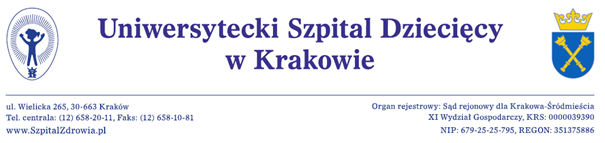 Kraków,  21.09.2020r.EZP-271-2-98/PN/2020WykonawcyDotyczy postępowania: Dostawę testów do wykrywania obecności rota i adenowirusa oraz norowirusa w stolcu, numer referencyjny: EZP-271-2-98/PN/2020ODPOWIEDZI 3Zamawiający udziela odpowiedzi na wniesione zapytania do treści Specyfikacji Istotnych Warunków Zamówienia (SIWZ).Pytanie 1 dotyczy kalkulacji cenowej Załącznik 3 do SIWZCzy Zamawiający dopuści test o parametrach: dla Rotawirusów czułość 97.3% swoistość: 97.1%, dla Adenowirusów czułość: 95,2% swoistość: 97,7% względem testu lateksowego dla Norowirusów czułość: 99,9% swoistość: 98,1% względem innego testu (zgodnie z załączona instrukcją). Odpowiedź 1 WYJAŚNIENIE: Zamawiający podtrzymuje zapisy SIWZ.              Z poważaniemZ-ca Dyrektora ds. Lecznictwa     Lek. med. Andrzej Bałaga